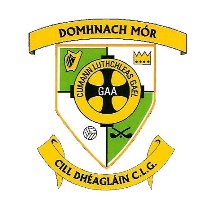 EASTER CAMP APPLICATION FORMALL DETAILS TO BE FILLED IN BLOCK CAPITALS & PLEASE TICK BOXES WHERE NEEDED. PARENT/GUARDIAN /NAME:                                ADDRESS: CONTACT DETAILS  MOBILE:                                          EMAIL:  CURRENT STATUS IN CLUB: 		MENTOR/COACH:      (   )                                                     	   	PLAYER                       (   )                                                                 FIRST AID                   (   )                                                                   CLUB MEMBER   	    (   )NON CLUB MEMBER (   )PLEASE GIVE INFORMATION REGARDING QUALIFICATIONS, COURSES OR OTHER POSITION IN THE CLUB:………………………………………………………………………………………………..…………………………………………………………………………………………………..………………………………………………………………………………………………….…………………………………………………………………………………………………..WHICH COMPLETE WEEK OR WEEKS ARE YOU AVAILABLE TO TAKE PART?            WEEK 1: MARCH 21ST, 22ND, 23RD, 24TH.                  (   )           WEEK 2: MARCH 29, 30TH, 31ST, APRIL 1ST                     (   )                               OR FREE BOTH WEEKS:                         (   )ARE YOU INTERESTED IN ASSISTING AT OUR FUTURE CAMPS? EASTER:     (   )        SUMMER:     (   )   HALLOWEEN:    (   ) EASTER CAMP CLOSING DATE:   04/02/2016APPLICATIONS RECEIVED AFTER THIS DATE WILL NOT BE ACCEPTED OR CONSIDERED.THANK YOU FOR APPLYING.